Water Cycle O-W-L Chart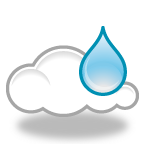 OObservationsWWonderingsLLearnings